سلسلة السبيل للبكالوريا في التاريخ و الجغرافياالشعب:آداب و فلسفةلغات أجنبيةعدة مواضيع مقترحة للبكالوريا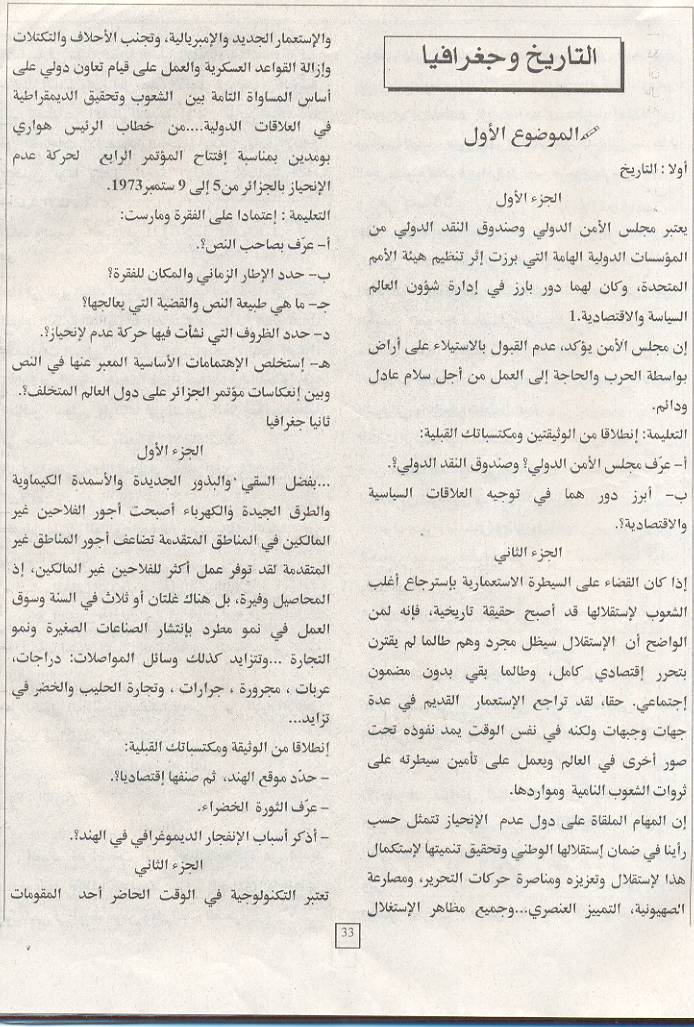 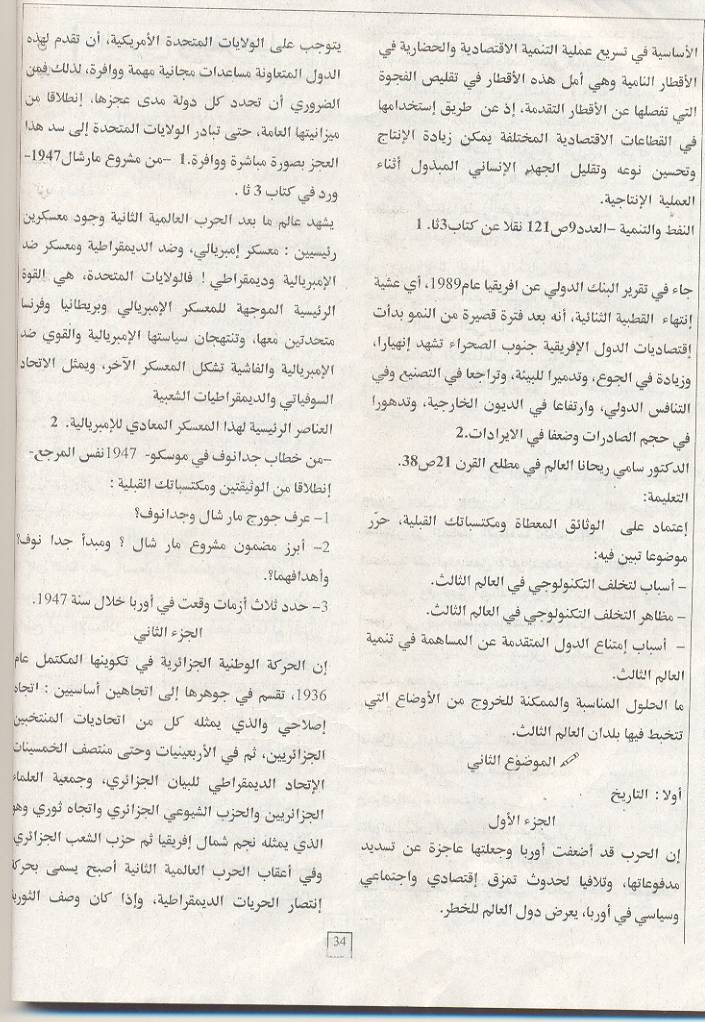 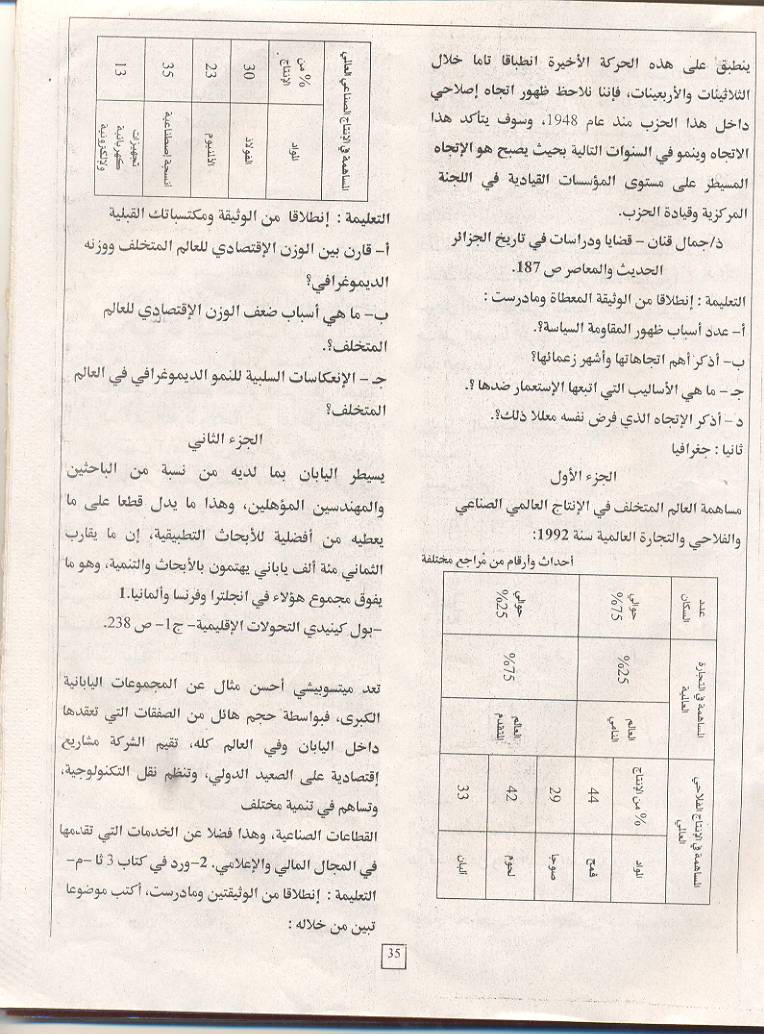 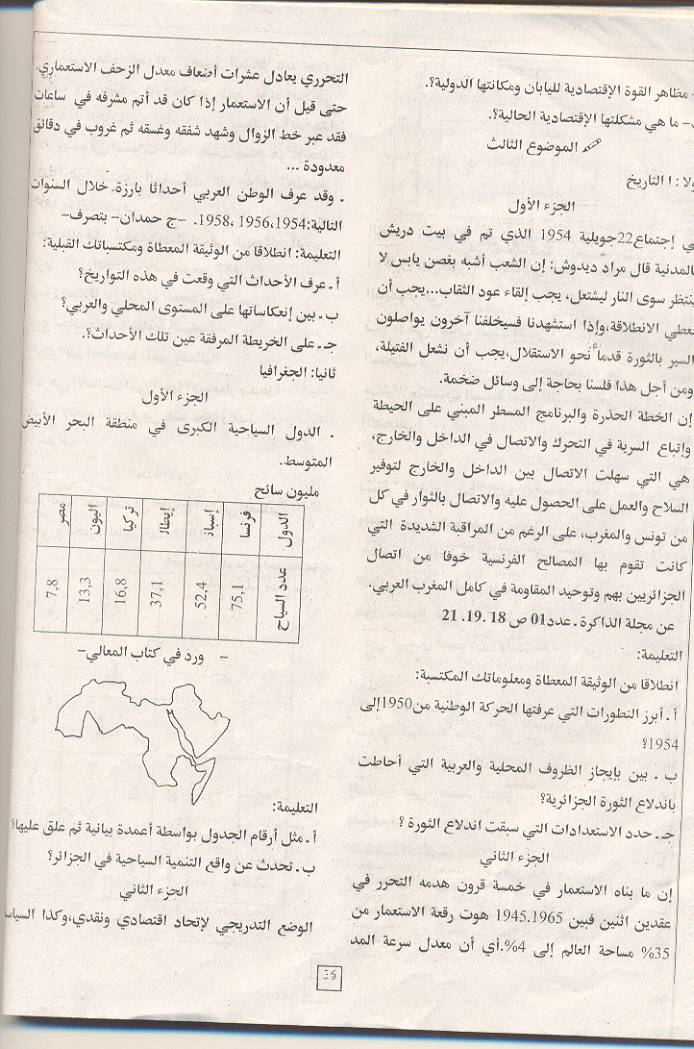 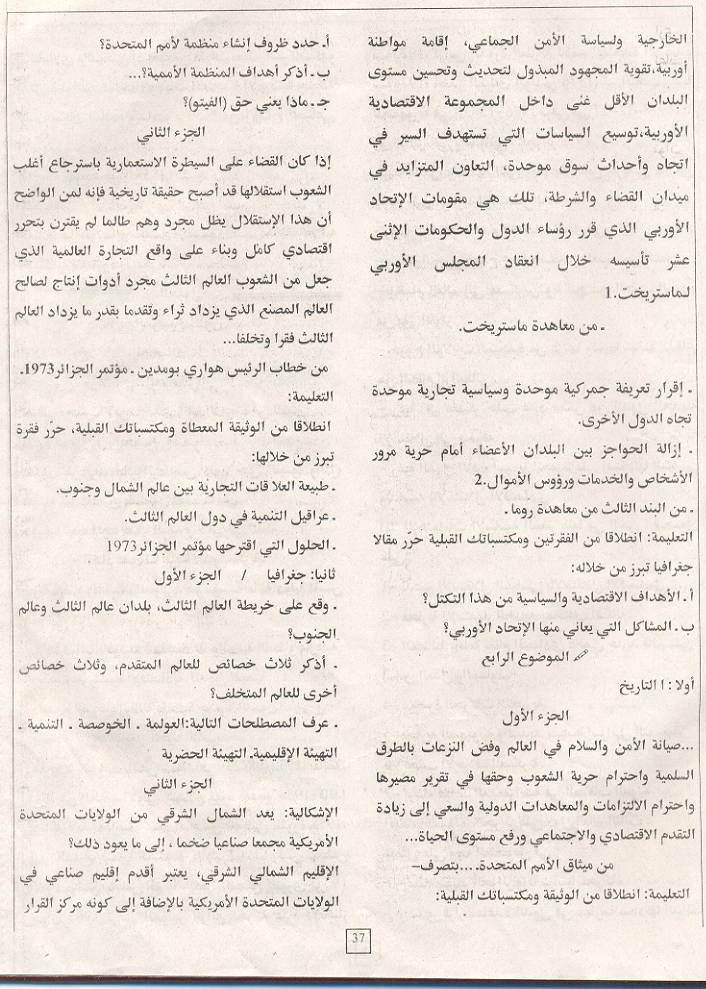 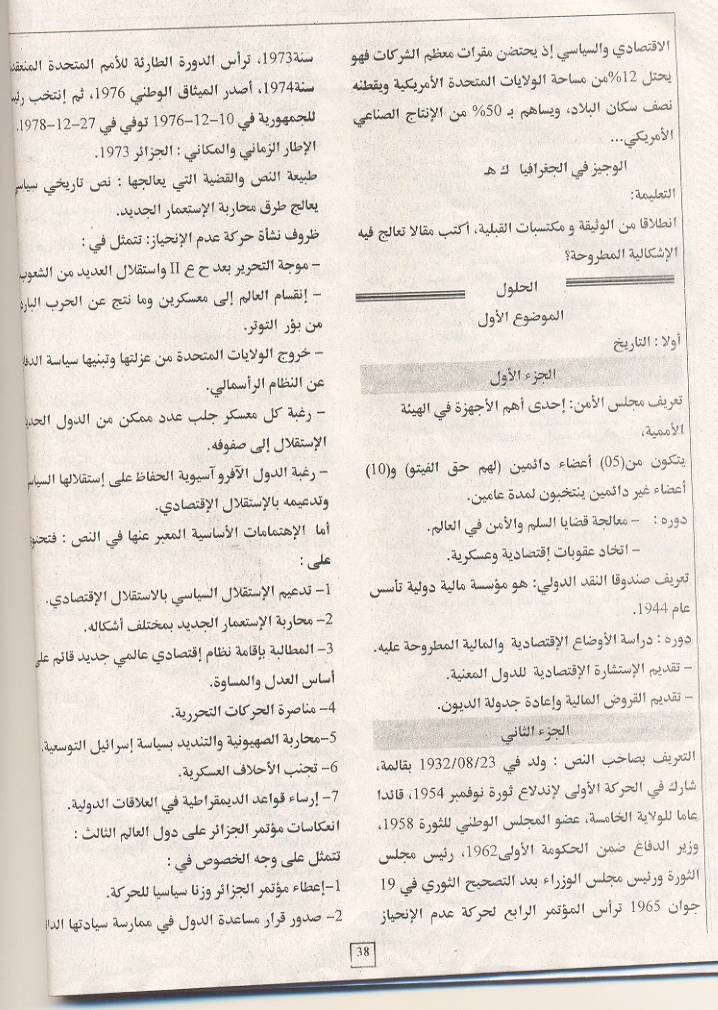 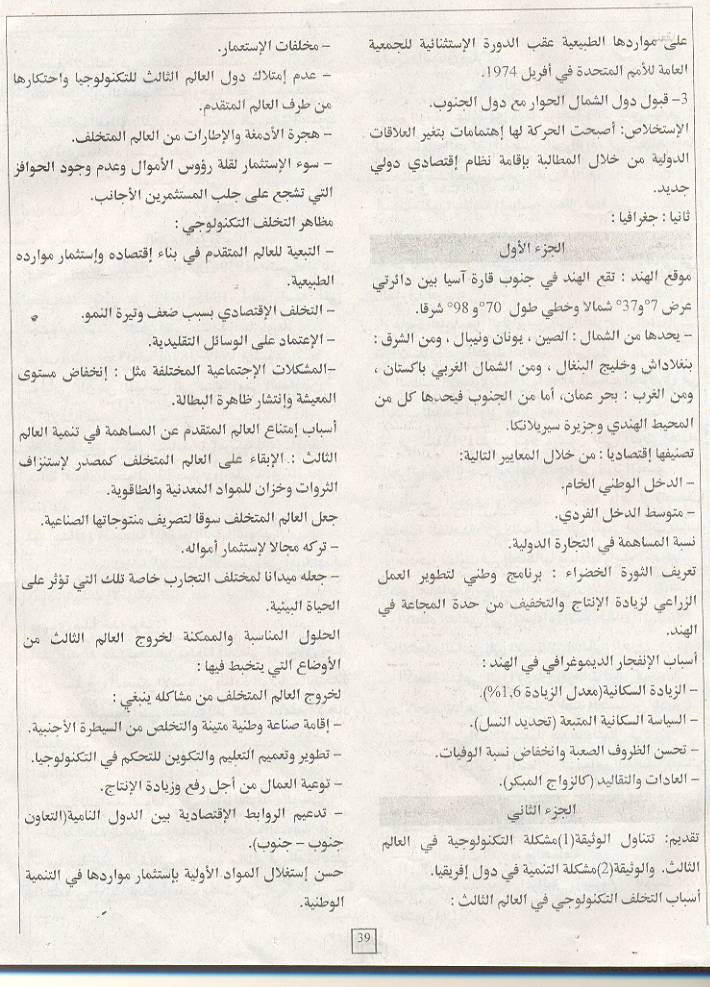 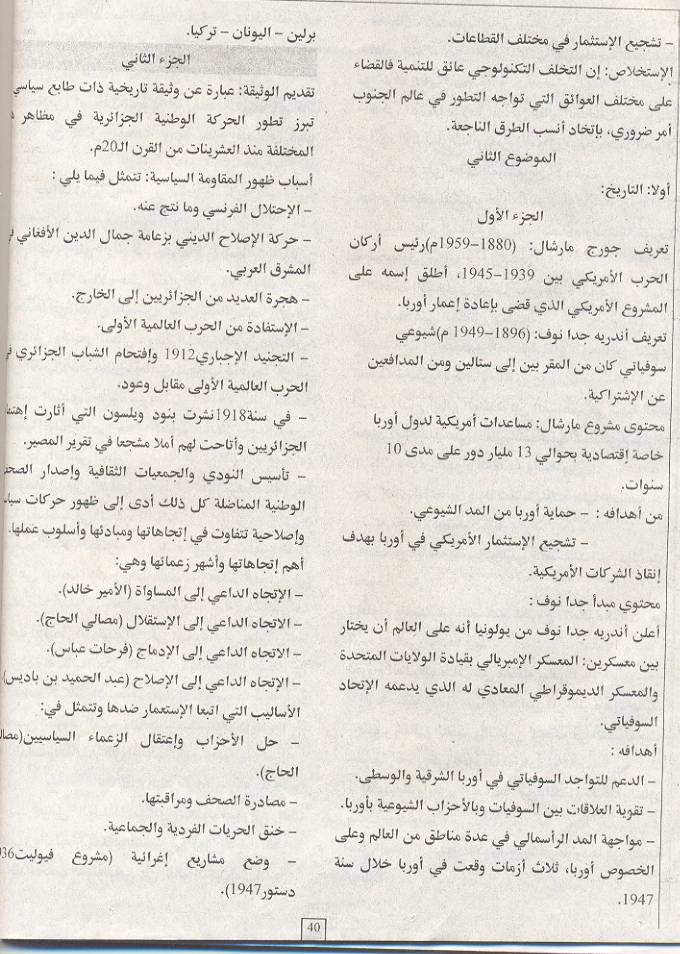 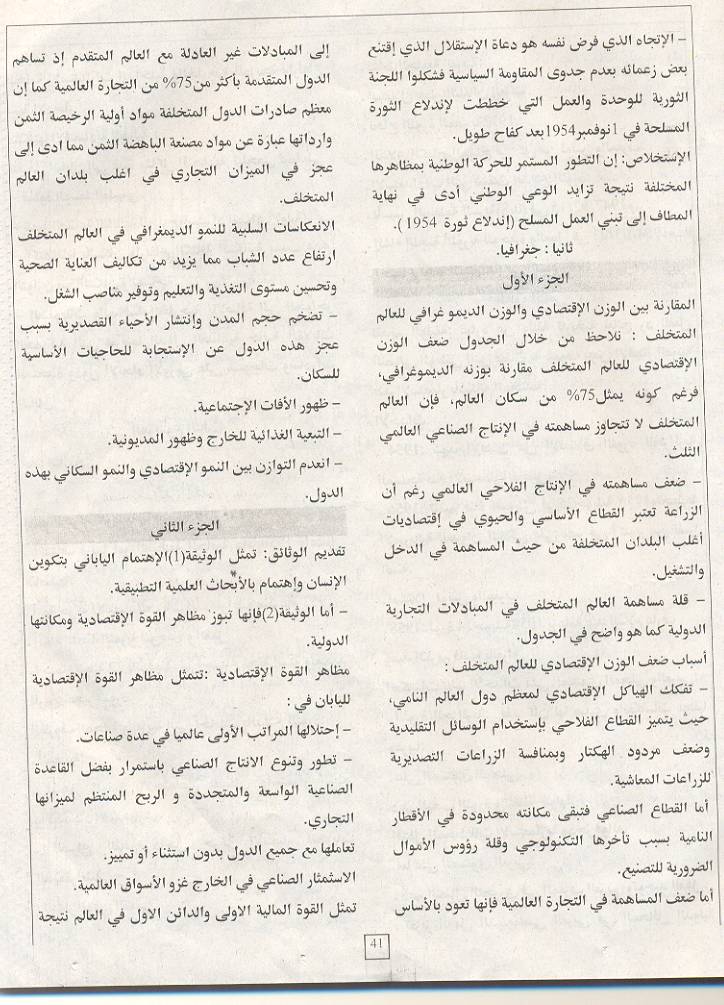 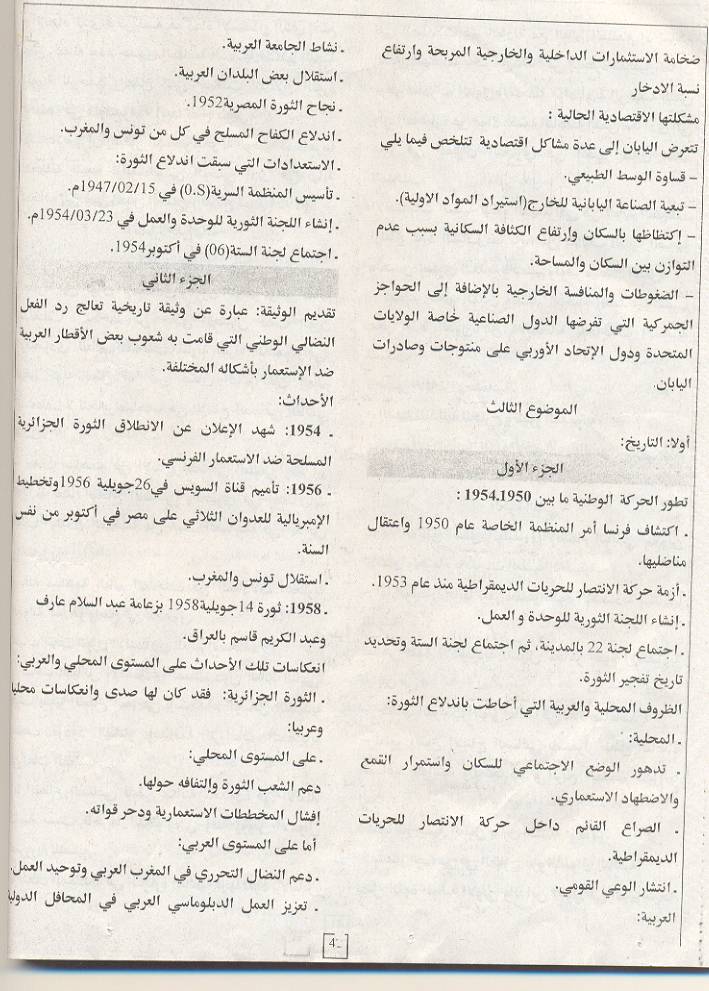 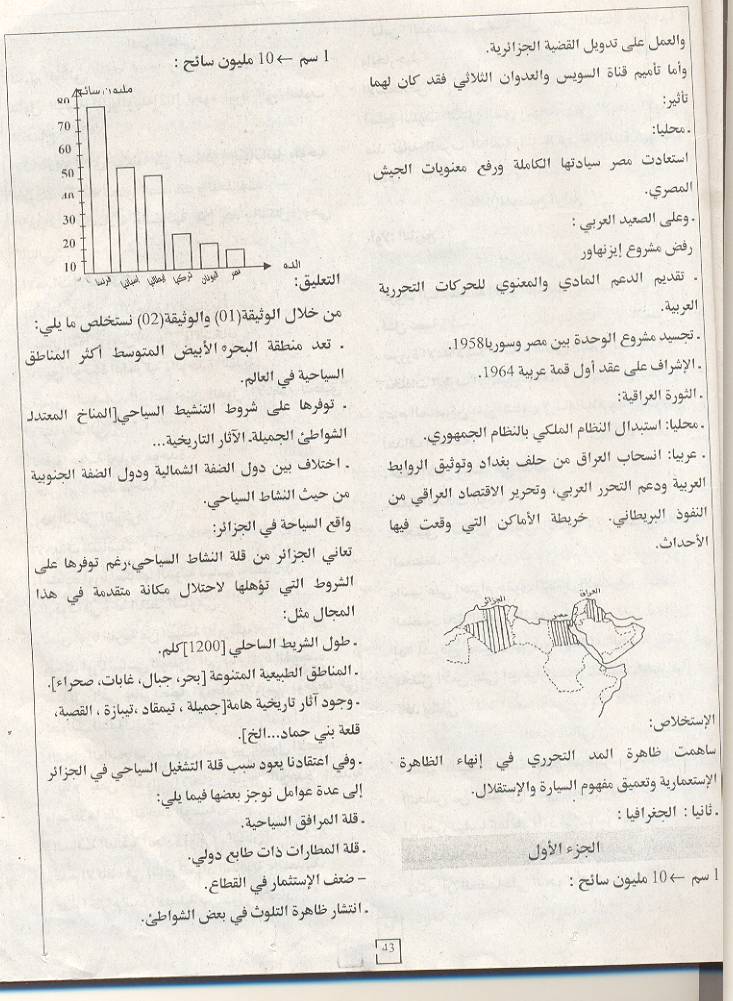 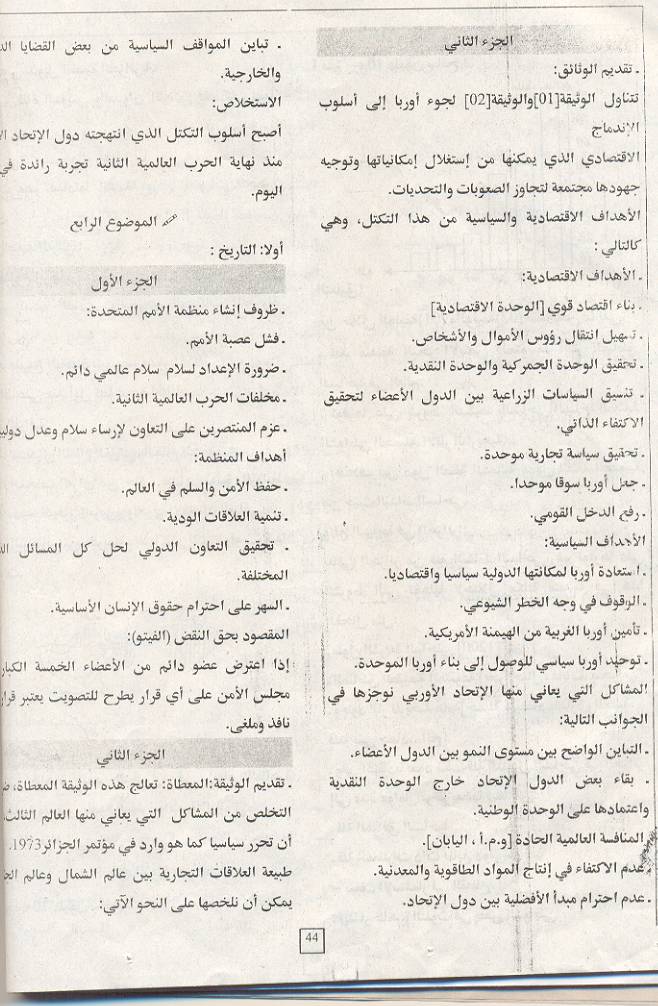 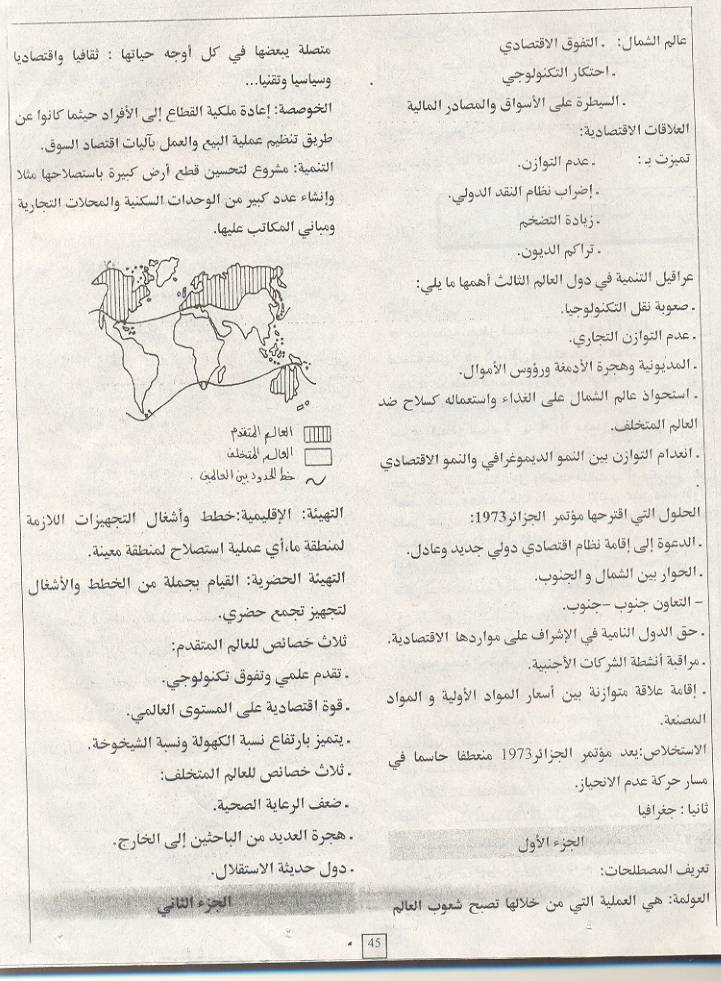 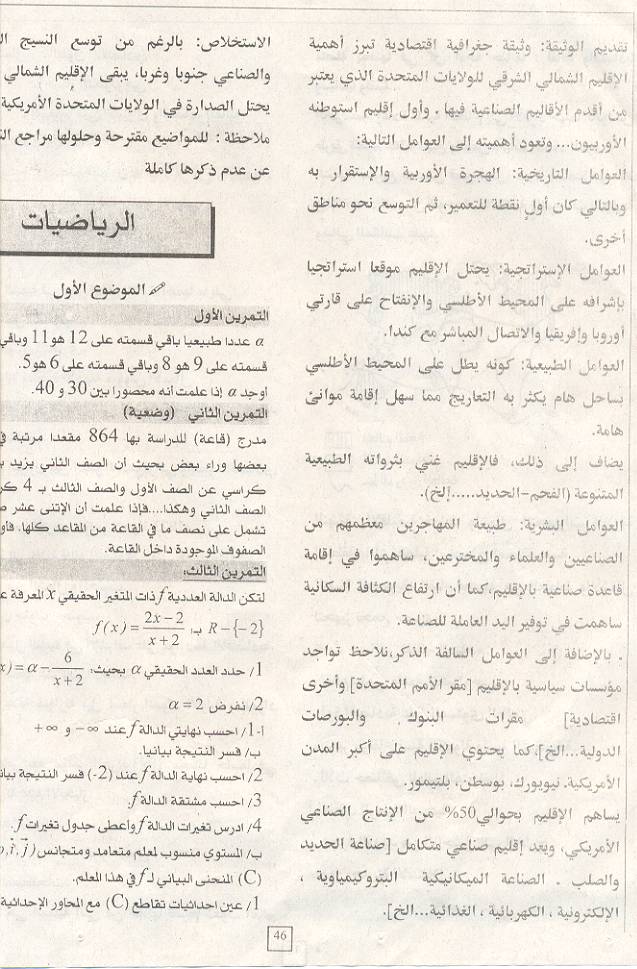 